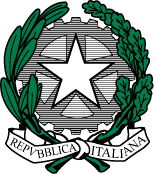 Ministero dell’ Istruzione CENTRO PROVINCIALE ISTRUZIONE ADULTIC.F. 96071620189 - CODICE MECCANOGRAFICO: PVMM113005Via Pontevecchio, 59 – 27100 Pavia tel 0382/529855e – mail: PVMM113005@ISTRUZIONE.IT – PVMM113005@PEC.ISTRUZIONE.ITCOMMISSIONE ESAMI DI LICENZA MEDIAAnno Scolastico 2021/2022PERCORSI DI 1° LIVELLOCon la presente si comunicano le commissioni dei docenti impegnati nelle Sotto- Commissioni per gli Esami di I Livello.